Муниципальное общеобразовательное учреждение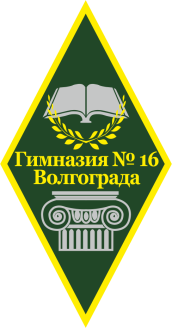 «Гимназия № 16  Тракторозаводского района Волгограда»(МОУ Гимназия № 16)Методическая разработка театрализованной концертной программы для жителей района «Мелодии старого патефона…», посвященной Дню ПобедыАвтор:педагог-организатор МОУ Гимназии № 16Савин Евгений АлександровичВолгоград 2020Аннотация.Данная методическая разработка посвящена Дню Победы. В ней раскрываются подходы к определению формы, содержания и хода проведения концертной программы с участием зрителей – жителей микроучастка Гимназии, учащихся – воспитанников объединений дополнительного образования Гимназии и приглашенных почетных гостей.Новизна разработки заключается в форме проведения праздника: театрализованной концертной программы с участием творческих коллективов, объединенных одной сюжетной линией.Цель и задачи: формирование гражданско-патриотического воспитания подрастающего поколения, укрепление в сознании участников мероприятия значимости Великой Победы Советской Армии и советского народа в Великой Отечественной войне.Сценарий имеет высокий уровень сложности постановки. Тем не менее, его содержание и форма проведения обладает высокой степенью практической значимости  для работников школ: заместителей директора по ВР, педагогов-организаторов, учителей-предметников при сценировании воспитательных мероприятий для разновозрастных групп обучающихся.. Для постановки обязательна сцена: оформленная машина с откинутым бортом – подобна тем, на каких выступали фронтовые концертные бригады в годы ВОВ. Для зрителей формируется «зрительный зал» из простых лавочек. Особое место в постановке занимает работа полевой кухни.Декорации и оформление: грузовик – сцена с лозунгами «За Родину! За честь! За свободу!», «Танцплощадка», перед машиной стоит громкоговоритель, с двух сторон балюстрады, на одной из них, слева фонарь, стоит скамейка, справа размещается афиша «Концерт «Мелодии старого патефона…» в программе…». Киоск с надписью «Пирожки».Техническое оснащение: комплект звукоусиливающей аппаратуры, микрофоны.Мероприятие готовится и проводится в два этапа.Подготовительный этап:Создание оргкомитета из числа работников Гимназии, учащихся, родителей, социальных партнеров.Отбор содержания, его структурирование и распределение ролей между творческими группами. Разучивание ролей. Репетиция концертных номеров.Пошив недостающих костюмов.Подготовка декораций.Организация работы полевой кухни.Организация подключения сети электропитания в день проведения мероприятия.Закупка необходимых продуктов, столовых приборов.Организация оповещения жителей микроучастка (подготовка пригласительных билетов, рекламной продукции, буклетов и т.д.). Приглашение ветеранов ВОВ, тружеников тыла, детей Военного Сталинграда.Приглашение почетных гостей.Распределение обязанностей в день проведения мероприятия между членами оргкомитета. Методическая разработка театрализованной концертной программы для жителей района «Мелодии старого патефона…», посвященной Дню ПобедыДата, время проведения: 04-06 мая 2018 года.Место проведения: микроучасток Гимназии.Продолжительность мероприятия: 60 мин.Участники: жители микроучастка Гимназии, учащиеся, родители, педагоги, гости, ветераны.Возраст: мероприятие не предполагает возрастных ограничений.Действующие лица:Девушка Мария –Девушка Татьяна – Девушка Варя - Продавщица пирожков Нина – Солдат АндрейСолдат ПаршуковСолдат ВасяАртистка 1Артистка 2Вокальная группа Хореографическая группаНа площадке звучат фонограммы песен военных лет. Оформлена сцена: фронтовая машина с лозунгами «За Родину! За честь! За свободу!», «Танцплощадка», перед машиной стоит громкоговоритель, с двух сторон балюстрады, на одной из них, слева фонарь, стоит скамейка, справа размещается афиша «Концерт «Мелодии старого патефона…» в программе…». Киоск с надписью «Пирожки».Звучат позывные «Широка страна моя родная».На площадке танец «Марш веселых ребят» в исполнении хореографической группы.На сцену выходят Мария и Татьяна.Мария: Добрый день, товарищи! Мы рады видеть на нашей танцевальной площадке столько граждан!Татьяна: Приглашаем всех сегодня посетить концерт «Мелодии старого патефона…»! В программе концерта – известные фронтовые и довоенные песни и мелодии, танцы!Мария: А для тех, кто утомится, наш повар уже сейчас начал готовить настоящую фронтовую кашу и вкусный ароматный чай!Татьяна: А сейчас поприветствовать всех собравшихся пришли наши гости!Мария: Слово предоставляется____________________________________________________________________________________________________________________________________Слово гостейЗвучит музыка. Девушки спускаются на площадку к киоску с пирожками.Татьяна: Нина, здравствуйте! Пирожки то горячие? Нина: А вы выбирайте, девочки, какие погорячей! А мне сегодня вот что принесли! (достает старый патефон, ставит его на стол) Может, заведем, попробуем, работает, али нет?Один из участников интермедии подбегает к патефону, заводит его. Танец «Старый вальсок» в исполнении хореографической группы.Вальс сменяется лейтмотивом.Нина: Девочки! Сегодня то у нас вон - танцы! Концерт, так сказать!Мария: А я уже готова! А вот Вари до сих пор нет. Наверное, опять прическу делает.Звучит сигнал машины.Татьяна:Ну что ты будешь делать! Никакой ответственности!К девушкам подбегает Варя.Варя:Это кто тут не ответственный? Я? Татьяна:Варя, ну разве можно так подводить коллектив?Варя:Не ругайтесь, я платье новое подшивала. Посмотрите! /крутится/. Считайте, что боевой дух солдат мы сегодня поднимем на должную высоту!Мария:И это только благодаря твоему новому платью!Нина: Девчонки, здорово- то как! Погода какая солнечная! Да еще сегодня на нашей танцевальной площадке - фронтовой концерт! Варя: Ой, девоньки, и солдатики, наверное, сегодня к нам зайдут! Татьяна: А ты, Варя, все об одном…Фоном звучит вступление к песне «Вот кто-то с горочки спустился…». Девушки садятся на лавочку.Мария:А мне вот хочется, чтобы поскорее эта проклятущая война закончилась! Сил уже нет!Варя: Ой, девоньки, взгляните! Никак солдатики идут к нам?Девушки исполняют песню «Вот кто-то с горочки спустился…»На последнем куплете к перилам подходят солдаты. Паршуков подходит к патефону, начинает его заводить.Вася: Ты смотри, опять музыку крутит! Вот увидит тебя доктор или сестра, зададут жару.Паршуков: Да как без музыки-то? Соскучились мы по хорошей песне, она, что глоток воздуха! Я до войны в доме культуры занимался! Андрей: Вот, Паршуков, смотрю я на тебя, удивляюсь: пуля тебя не берёт, потому как снаряд у тебя, видать, давно в голове застрял, и от скромности ты точно не умрёшь.Паршуков: Дак, я про что и говорю! Вот бы сейчас на концерт попасть, ведь наши фашистов поганых уже до Германии прогнали, победа не за горами. Душа праздника хочет… Вася: Ох, лис… ну, Паршуков… ну, хитёр. А насчёт концерта ты это хорошо придумал!Девушки обращаются к солдатам.Нина: Ребята, а что это вы насчет концерта говорите?Вместе: Здравствуйте! (стеснительно)Андрей: Да вот наш товарищ, Паршуков, вспомнил, как он до войны в доме культуры занимался…Татьяна: Ребята! А у нас сегодня как раз концерт будет! Оставайтесь, посмотрите!Мария: Песни попоем!Варя: Потанцуем!Вася: А что же, остаться и вправду можно!Паршуков: А у нас на фронте каждый второй раненый петь может. А медсестры в  госпитале такие частушки про Гитлерюгу проклятого сочиняют! Варя: Частушки то мы тоже можем! Девчата, исполним для наших гостей частушки?Мария: Это мы можем! А есть ли у них  гармонь!Паршуков: Гармонь для таких девушек у нас точно найдется!Один из Солдат берет гармонь, играет. Девушки исполняют частушки.Мария:Гитлер сам себя хвалил, Что Москву дотла спалил.Он спалил ее раз двести,А она стоит на месте.Татьяна:Гитлер вздумал угоститься — Чаю тульского напиться.Зря дурак позарился — Кипятком ошпарился.Мария:Ты, зенитчик молодой,Сказки не рассказывай.Ты мне «Хенкеля» подбей,А потом ухаживай!Вася: Дааа-аа… молодцы, девушки! Умеете подбодрить солдат!Паршуков: Девчат, а наш Андрей столько историй знает фронтовых! Андрей, расскажи-ка одну из них!Андрей взбирается на постамент, декламирует, как поэт.Андрей: Вот сижу я, значит, братцы.Под покровом темноты.Слышу шорох. Вижу братцы,Немец лезет,Все:  Ну, а ты?Андрей: Но, а я конечным делом,Притаился меж сосён,Белый снег, и я, весь в белом.Жду бандита...Все: Ну, а он?Андрей: Ну а он. Ползёт по лесу.Только вижу, я братцы.Много, в том фашисте весу,Как бугай он...Все: Ну а ты?Андрей: Тут меня и осенило!Взял я в бок одним прыжком.И на фрица, на верзилу,Прямо с маху сел верхом.“Хальт”, - кричу, - не то стреляю!Ходу, чертова душа!!Все: Ну, а он?Андрей:  Куда ж деваться?Подчинился мне, подлец,И повёз меня он, братцы,Как хороший жеребец.Ох, уж утром было смеху!Из лесочка под уклонТак на пленном я и въехалВ свой гвардейский батальон.Общий смех.Мария: Интересная история! Да вот только мы тоже одну знаем! И тоже с фронта!Андрей:  Расскажите, девчата! А мы послушаем!Татьяна: Расскажем, но только в песне!Песня «Два Максима».Паршуков: Хорошие истории, у меня за войну тоже немало скопилось, но это я передам корреспондентам, пусть печатают. Нина: Ой, смотрите, а вон и концертная бригада прибыла!Звучат фанфары «Артисты приехали!». К участникам выбегают артисты.Артистка 1: Здравствуйте, товарищи бойцы! Вас приветствует концертная фронтовая бригада "Бей врага!"Артистка 2: Мы программу открываем,И представимся мы вам.Артистка 1: Ну а вас давно мы знаемПо победам и делам.Артистка 2: Запевай моя подружка,А я тебе подпою.Артистка 1: Мы возьмём врагов на мушкуВ песне, пляске, и в бою.Артистки исполняют песню «Катюша».Андрей: Славно вы поете, девицы! А помните, ребята, еще к нам в часть артисты тоже приезжали? Пели они, конечно, замечательно!Нина: Между прочим, наши девчата тоже споют не хуже артистов!Татьяна: До войны наша Варя тоже в самодеятельности участвовала, песни пела в клубе, весело было… Городок наш… красотища!..Звучит песня «Тальяночка».Нина: Ой, девочки! Какая замечательная песня! А мне вот тоже недавно в письме передали слова песни, только вот, увы, мотив ее не знаю…Артистки читают слова песни.Артистка 2: Знаем такую! А ну-ка, гармонист, слушай сюда!Артистка нашептывает что-то солдату, держащему в руках гармонь. Он начинает играть. Артистки исполняют песню «Синенький платочек».Вася: Какая хорошая песня! А мне вспомнились строки… Можно мне стихотворение прочитать? Уж очень оно мне нравится!Вася встает на постамент, декламирует стихотворение А. Яшина «Назови меня именем светлым».Назови меня именем светлым,Чистым именем назови –Донесётся, как песня, с ветромДо окопов голос любви.Я сквозь грохот тебя услышу,Сновиденья за явь приму.Хлынь дождём на шумную крышу,Ночью ставни открой в дому.Пуля свалит в степи багровой –Хоть на миг сдержи суховей,Помяни меня добрым словом,Стынуть буду – теплом повей.Появись, отведи туманы,Опустись ко мне на траву,Подыши на свежие раны –Я почувствую, оживу.Герои аплодируют Васе.Артистки исполняют песню «Огонек».Звучат позывные радио СССР. В записи звучит сообщение Левитана о Победе Советских войск.Герои кричат «Ура!» обнимаются, радуются.Татьяна: Нам нужен мир на всей планете!Нам нужен мир, чтоб строить города,Сажать деревья и работать в поле.Мария: Его хотят все люди доброй воли -Нам нужен мир навеки! Все вместе: Навсегда!Варя: Ради счастья и жизни на свете, ради воинов, павших, Да не будет войны на планете!Все вместе: Никогда! Никогда! Никогда!Андрей: Пусть солнце утопит всю землю в лучах!Все вместе:  Пусть!Паршуков: Пусть мирные звёзды сияют над ней!Все вместе:  Пусть!Вася: Пусть дышится глубже, спокойней, вольней!Все вместе:  Пусть! Пусть! Пусть!Финальная песня «Солнечный круг». На площадку и сцену выходят все участники программы. На последнем куплете дети выносят большое полотно с детскими рисунками на тему песни.Нина: А сейчас, гости степенные, штатские да военные-Фронтовая каша - душа и кормилица наша.Паршуков: Хоть и говорили на фронте – без капусты - Щи не густы,Но без каши - не веселы дни наши!Мария: Походная кухня прибыла, и ее фирменное солдатское блюдо готово! Приятного вам аппетита!На площадке звучат песни военных лет. Повара походной кухни раздают гостям и зрителям кашу. Работает площадка акции «Георгиевская ленточка».